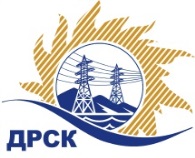 Акционерное Общество«Дальневосточная распределительная сетевая  компания»Протокол № 319/УТПиР-ВПзаседания закупочной комиссии по выбору победителя открытому запросу предложений  на право заключения Договора на выполнение работ «Организация связи по ВОЛС Пожарский РЭС   филиал ПЭС», закупка 1104  р. 2.2.1 ГКПЗ 2018№ ЕИС – 31806218853 (МСП)Способ и предмет закупки: Открытый запрос предложений на право заключения договора на выполнение работ «Организация связи по ВОЛС Пожарский РЭС   филиал ПЭС», закупка 1104  р. 2.2.1 ГКПЗ 2018ПРИСУТСТВОВАЛИ: члены постоянно действующей Закупочной комиссии АО «ДРСК»  1-го уровня.ВОПРОСЫ, ВЫНОСИМЫЕ НА РАССМОТРЕНИЕ ЗАКУПОЧНОЙ КОМИССИИ: Об утверждении результатов процедуры переторжки.Об итоговой ранжировке заявок.О выборе победителя запроса предложений.РЕШИЛИ:По вопросу № 1Признать процедуру переторжки состоявшейся.Утвердить окончательные цены заявок участников* Участник по истечению 24 часов, после завершения переторжки, не подгрузил в электронный сейф закупки ЭТП скорректированные документы, улучшающее свое ценовое предложение (в соответствии с  п. 13.9 Регламента ЭТП и пунктов 2.10.7 и 2.10.8 Документации о закупке).      Согласно п. 2.10.9. Документации о закупке «При несоблюдении требований в оформлении документа с минимальной ценой, указанных в пункте 2.10.8. Документации о закупке, а также порядка его представления, предусмотренного регламентом ЭТП, любая цена Участника, заявленная в ходе переторжки, не принимается, и он считается не участвовавшим в этой процедуре».По вопросу № 2Утвердить итоговую ранжировку заявокПо вопросу № 31. Признать Победителем запроса предложений на право заключения Договора на выполнение работ «Организация связи по ВОЛС Пожарский РЭС   филиал ПЭС», участника, занявшего первое место по степени предпочтительности для заказчика ООО  «Цифровые системы передачи» (ИНН/КПП 2537055738/253701001ОГРН 1082537006034) на условиях: стоимость заявки 1 836 056,95 руб. без учета НДС (2 166 547,20 руб. без с учетом НДС). Срок выполнения работ с момента заключения договора до 31.10.2018 г. Начало поставки - не позднее месяца с момента авансирования. Условия оплаты: Авансовые платежи каждого Этапа   работ в размере 10% (десяти процентов) от стоимости соответствующего Этапа работ выплачиваются в течение 30 (тридцати) календарных дней с даты получения Заказчиком счета. Платежи в размере 90% (девяносто процентов) от стоимости каждого Этапа выплачиваются в течение 30 (тридцати) календарных дней с даты подписания Сторонами документов, подтверждающих выполнение/приемку. Гарантийные обязательства: Гарантийный срок на поставляемое оборудование, материалы и выполненные монтажные работы должен составлять   не менее 18 месяцев со дня ввода ВОЛС в эксплуатацию. Заявка имеет правовой статус оферты и действительно до 30 июня 2018 г.Исп. Коротаева Т.В.Тел. (4162) 397-205город  Благовещенск«24» апреля 2018 №п/пНаименование Участника закупки Окончательная цена заявки, руб. без НДС1ООО  «БСЭС-ИРКУТСК» (ИНН/КПП 3808098592/384901001 ОГРН 1033801049886)1 861 016.95*2ООО  «Цифровые системы передачи» (ИНН/КПП 2537055738/253701001ОГРН 1082537006034)1 836 056,953ООО «РОССВЯЗЬСТРОЙ»  (ИНН/КПП 2721191041/272101001 ОГРН 1122721001809)2 069 660.004ООО  «Инфорком» (ИНН/КПП 2540174862/254001001 ОГРН 1112540007580)2 079 715.305ООО  «ТЕХЦЕНТР» (ИНН/КПП 2539057716/253901001 ОГРН 1032502131056)2 080 000.00Место в итоговой ранжировкеНаименование и адрес участникаОкончательная цена заявки, руб. без НДСИтоговая оценка предпочтительностиПрименение приоритета в соответствии с 925-ПП1 местоООО  «Цифровые системы передачи» (ИНН/КПП 2537055738/253701001ОГРН 1082537006034)1 836 056,950,848нет2 местоООО  «БСЭС-ИРКУТСК» (ИНН/КПП 3808098592/384901001 ОГРН1033801049886)1 861 016.950,794нет3 местоООО «РОССВЯЗЬСТРОЙ»  (ИНН/КПП 2721191041/272101001 ОГРН1122721001809)2 069 660.000,292нет4 местоООО  «Инфорком» (ИНН/КПП 2540174862/254001001 ОГРН1112540007580)2 079 715.300,051нет5 местоООО  «ТЕХЦЕНТР» (ИНН/КПП 2539057716/253901001 ОГРН1032502131056)2 080 000.000,050нетСекретарь Закупочной комиссии 1 уровня АО «ДРСК»___________________М.Г. Елисеева